Thank you so much to all those who helped in any way to make the Jacob’s Join last Sunday after the morning service so good as a celebration of Revd Dave’s birthday. In terms of presents, I think it is true to say that he has more than enough custard now to see him through to his next birthday !!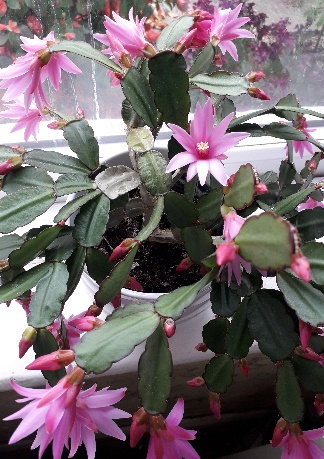 Thank you also to everyone for the support given for the Annual Parochial Church Meeting (AGM) last Monday. The new PCC met afterwards. The list of PCC memebrs will be posted on the noticeboard.(the photo on the left is of my Easter Cactus)A DATE FOR YOUR DIARY – Saturday 28th May – in church an event called ‘Wonder Day’. There will be activities and things to look at and explore as we think about different aspects of faith and science. Volunteers needed please for this event. Please have a chat to Emma.Services for the coming weeks shown below.Key : CB: Chris Blazey; YB: Yvonne Blazey; SH: Revd Steve Haskett; IL: Irene Leak; DOB: Revd Dave O’Brien; ES: Revd Emma SwarbrickMidweek (Wed.)  Book of Common Prayer Holy Communion Service:(the LORD said…) Now my eyes will be open and my ears attentive to the prayers offered in this place. (2 Chron, 7: 15)SUNDAY10.30am Intergenerational Service6pm Worship, Prayer and Bible TeachingFor you to read through the week PSALMS1st MayEASTER 3Service of the WordTheme: John 21: 1 - 19Preach: SHLead: DOBHoly CommunionTheme:John 21: 1 – 19Preach: ESLead: DOBMon  139, 146Tues  98Wed  105Thurs  136Fri  107Sat  1108th MayEASTER 4Holy CommunionTheme: John 10: 22 – 30Preach: ESLead: DOBService of the WordTheme: John 10: 22 – 30Preach: CBLead: YBFrom today:3 – 4pm Children’s Bible Study and 4 – 5pm Family Celebration15th MayEASTER 5Service of the WordTheme:John 13: 31 – 35Preach: DOBLead: ESHoly CommunionTheme:John 13: 31 – 35Preach: ILLead: SHHoly CommunionTheme:John 13: 31 – 35Preach: ILLead: SH22nd MayEASTER 6Holy CommunionTheme:John 5: 1 – 9Preach: SHLead: ESService of the WordTheme:John 5: 1 – 9Preach: ESLead: SHService of the WordTheme:John 5: 1 – 9Preach: ESLead: SH29th MayEASTER 7Prayer for healing during the servicesService of the WordTheme:John 17: 20 – endPreach: ESLead: SHHoly CommunionTheme:John 17: 20 – endPreach: CBLead: SHHoly CommunionTheme:John 17: 20 – endPreach: CBLead: SH5th JunePENTECOSTHoly CommunionTheme:Acts 2: 1 – 21Preach: SHLead: ESService of the WordTheme:Acts 2: 1 – 21Preach: DOBLead: SHService of the WordTheme:Acts 2: 1 – 21Preach: DOBLead: SH12th JuneTRINITY SUNDAYService of the WordTheme:John 16: 12 - 15Preach: DOBLead: ESHoly CommunionTheme:John 16: 12 – 15Preach: YBLead DOBHoly CommunionTheme:John 16: 12 – 15Preach: YBLead DOB4th MayJohn 21: 1 – 19    Lead/Celebrant: ES        Preach: DOB11th MayJohn 10: 22 – 30  Lead/Celebrant: DOB     Preach: ES18th MayJohn 13: 31 – 35  Lead/Celebrant: ES        Preach: DOB25th MayJohn 5: 1 – 9        Lead/Celebrant: DOB     Preach: YB1st JuneJohn 17: 20 – end Lead/Celebrant: DOB    Preach: ES